APPLICATION FOR INSTALLMENT PAYMENT 
OF PROPERTY TAXES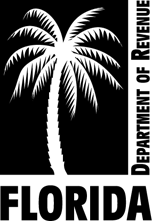 Section 197.222, Florida StatutesSection 197.222, F.S., allows a taxpayer to prepay property taxes by an installment payment method. A taxpayer who chooses to pay taxes by the installment method will make quarterly payments based on an estimated tax equal to the actual taxes levied on the property in the prior year. Under Florida law, your estimated taxes must be more than $100 for each tax notice to qualify. You confirm your participation in the plan when the tax collector receives and applies your first installment payment.  To pay property taxes by installment, complete the form below and return this application to your county tax collector by April 30. The tax collector will mail your first notice of payment due, with instructions. If you have not received your first notice by June 15, contact your county tax collector's office.      County Tax Collector Mailing Address:      (Keep this portion for your records)(Return this portion to the tax collector’s office)Installment PaymentYear TaxesDiscount If Not PaidFirst InstallmentDue June 30One-quarter of the total estimated taxes and assessments based on the previous year6% for payments applied or postmarked by June 30The account is removed from the installment plan.**You will receive a tax notice for the entire amount due around November 1. You must reapply by the following April 30 in order to participate in the installment plan for future years. The tax collector may accept payment in July, however an additional 5% penalty is included and results in loss of discount.*You will receive a tax notice for the entire amount due around November 1. You must reapply by the following April 30 in order to participate in the installment plan for future years. The tax collector may accept payment in July, however an additional 5% penalty is included and results in loss of discount.*You will receive a tax notice for the entire amount due around November 1. You must reapply by the following April 30 in order to participate in the installment plan for future years. The tax collector may accept payment in July, however an additional 5% penalty is included and results in loss of discount.*You will receive a tax notice for the entire amount due around November 1. You must reapply by the following April 30 in order to participate in the installment plan for future years. The tax collector may accept payment in July, however an additional 5% penalty is included and results in loss of discount.Second InstallmentDue September 30One-quarter of the total estimated taxes and assessments based on the previous year4.5% for payments applied or postmarked by 
September 30Added to the next installment due in December and results in the loss of discountThird InstallmentDue December 31One-quarter of the total estimated taxes and assessments plus one-half of any adjusted tax amount3% for payments applied or postmarked by December 31Added to the next installment due in March and results in the loss of discountFourth InstallmentDue March 31One-quarter of the total estimated taxes and assessments plus one-half of the adjusted tax amountNo discount. Payment must be applied or postmarked by March 31Unpaid installments are delinquent April 1**If the taxpayer does not pay the fourth installment, the tax collector may issue a tax certificate on real property or a tax warrant on tangible personal property.*If the taxpayer does not pay the fourth installment, the tax collector may issue a tax certificate on real property or a tax warrant on tangible personal property.*If the taxpayer does not pay the fourth installment, the tax collector may issue a tax certificate on real property or a tax warrant on tangible personal property.*If the taxpayer does not pay the fourth installment, the tax collector may issue a tax certificate on real property or a tax warrant on tangible personal property.Phone:        Fax:        Email:      Website:      APPLICATION FOR INSTALLMENT PAYMENT OF PROPERTY TAXESTO BE COMPLETED BY THE TAXPAYERAPPLICATION FOR INSTALLMENT PAYMENT OF PROPERTY TAXESTO BE COMPLETED BY THE TAXPAYERAPPLICATION FOR INSTALLMENT PAYMENT OF PROPERTY TAXESTO BE COMPLETED BY THE TAXPAYERAPPLICATION FOR INSTALLMENT PAYMENT OF PROPERTY TAXESTO BE COMPLETED BY THE TAXPAYERAPPLICATION FOR INSTALLMENT PAYMENT OF PROPERTY TAXESTO BE COMPLETED BY THE TAXPAYERTax Year      Tax Year      County      Type of Account        Real Estate         TangibleType of Account        Real Estate         TangibleNameParcel ID # or
Account  #Mailing addressCity, State, ZIPArea code/PhoneEmail addressSignature________________________________________________________________________Date signed        Date signed        